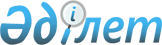 Об утверждении коэффициентов зонирования (К зон), учитывающих месторасположение объектов налогообложения в населенных пунктах Мамлютского района Северо–Казахстанской областиПостановление акимата Мамлютского района Северо-Казахстанской области от 30 ноября 2018 года № 331. Зарегистрировано Департаментом юстиции Северо-Казахстанской области 5 декабря 2018 года № 5034.
      В соответствии с пунктом 6 статьи 529 Кодекса Республики Казахстан "О налогах и других обязательных платежах в бюджет" (Налоговый кодекс) от 25 декабря 2017 года, пунктом 2 статьи 31 Закона Республики Казахстан от 23 января 2001 года "О местном государственном управлении и самоуправлении в Республике Казахстан" акимат Мамлютского района Северо-Казахстанской области ПОСТАНОВЛЯЕТ:
      1. Утвердить коэффициенты зонирования (К зон), учитывающие месторасположение объектов налогообложения в населенных пунктах Мамлютского района Северо-Казахстанской области согласно приложению к настоящему постановлению.
      2. Контроль за исполнением настоящего постановления возложить на курирующего заместителя акима Мамлютского района Северо-Казахстанской области.
      3. Настоящее постановление подлежит официальному опубликованию и вводится в действие с 1 января 2019 года.
       "СОГЛАСОВАНО"
      Руководитель
      республиканского государственного
      управления "Управление
      государственных доходов
      по Мамлютскому району
      Департамента
      государственных доходов
      по Северо - Казахстанской области
      комитета государственных доходов
      Министерства финансов
      Республики Казахстан"
      Есмуканов С.А. ___________
      "__" _________ 2018 года Коэффициенты зонирования (К зон), учитывающих месторасположение объектов налогообложения в населенных пунктах Мамлютского района Северо – Казахстанской области
					© 2012. РГП на ПХВ «Институт законодательства и правовой информации Республики Казахстан» Министерства юстиции Республики Казахстан
				
      Исполняющий обязанности 
акима Мамлютского района 
Северо-Казахстанской области 

Р. Габбасов
Приложениек постановлению акиматаМамлютского районаСеверо-Казахстанской области№ ___ от ____________ 2018 года
По Мамлютскому району
По Мамлютскому району
По Мамлютскому району
№ п/п
Объекты налогообложения населенных пунктов
Коэффициенты зонирования
Мамлютка, по зонам:
1
I
1,95
2
II-1
1,95
3
II-2
1,5
4
III-1
1,6
5
III-2
1,85
6
IV
1,5
Андреевский сельский округ
7
село Андреевка 
1,75
8
село Бостандык 
1,65
9
село Владимировка 
1,2
Беловский сельский округ
10
село Белое 
1,95
11
село Коваль 
1,25
12
Исключен постановлением акимата Мамлютского района Северо-Казахстанской области от 13.04.2021 № 65 (вводится в действие по истечению 10 календарных дней после дня их первого официального опубликования).
13
село Сливное
1,25
14
село Чистое 
1,6
15
село Щучье 
1,5
Воскресеновский сельский округ
16
село Воскресеновка 
1,95
17
село Искра 
1,8
18
село Становое 
1,85
Дубровинский сельский округ
19
село Дубровное 
1,85
20
село Михайловка 
1,75
21
село Новодубровное 
1,8
22
село Пчелино 
1,35
Краснознаменский сельский округ
23
село Краснознаменка 
1,95
24
село Беловка 
1,85
25
село Калугино 
1,85
Кызыласкерский сельский округ
26
село Кызыласкер 
1,55
27
село Раздольное 
1,4
28
село Степное 
1,4
Леденевский сельский округ
29
село Леденево
1,85
30
село Новоандреевка 
1,35
Ленинский сельский округ
31
село Ленино 
1,55
32
село Дачное 
1,05
33
село Октябрь 
1,05
Новомихайловский сельский округ
34
село Новомихайловка 
1,75
35
село Бексеит 
1,75
36
село Минкесер 
1,65
37
село Катанай 
1,15
38
село Токаревка 
1,6
Пригородный сельский округ
39
село Покровка 
1,95
40
село Красный октябрь 
1,25
41
Остановочный пункт 2591 км
1,35
Становской сельский округ
42
село Афонькино 
1,95
43
село Новоукраинка 
1,4
44
село Орел 
1,35